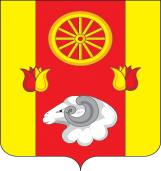   РОСТОВСКАЯ ОБЛАСТЬРЕМОНТНЕНСКИЙ РАЙОНАДМИНИСТРАЦИЯДЕНИСОВСКОГО  СЕЛЬСКОГО   ПОСЕЛЕНИЯ                                ПОСТАНОВЛЕНИЕ		№ 12428.12.2022                           	          п.ДенисовскийОб утверждении Плана – графика закупок товаров, работ, услуг для обеспечения   муниципальных нужд администрации Денисовского сельского поселенияна 2023 финансовый год и плановый период2024 и 2025 годов	В соответствии с Постановлением Правительства РФ т 30.09.2019г № 1279» Об установлении порядка формирования, утверждения планов- графиков закупок в  ЕИС в сфере закупок, особенностей включения информации в такие  планы -графики и требований к форме планов-графиков закупок и о признании утратившими силу отдельных решений Правительства РФ», в соответствии со ст.21 Федерального закона 44-ФЗ от 05.04.2013 года  «О контрактной системе в сфере закупок товаров, работ, услуг для обеспечения государственных и муниципальных нужд», и решением Собрания  депутатов Денисовского сельского поселения от 28.12.2022г № 50 «Об утверждении бюджета Денисовского с/п  Ремонтненского р-на на 2023 финансовый год и плановый период 2024 и 2025годов».ПОСТАНОВЛЯЮ:	1. Утвердить  план-график закупок товаров, работ, услуг для обеспечения муниципальных нужд администрации Денисовского сельского поселения на 2023 финансовый год и плановый период 2024 и 2025 годов согласно приложению.              2. Разместить план-график закупок товаров, работ, услуг для обеспечения муниципальных нужд администрации Денисовского сельского поселения на 2023 год на официальном сайте Российской Федерации в информационно-телекоммуникационной сети «Интернет» по адресу: www.zakupki.gov.ru 	3. Настоящее постановление вступает в силу со дня его подписания.	4. Контроль за исполнением настоящего постановления оставляю за собой.Глава АдминистрацииДенисовского сельского поселения	М.В.МоргуновПостановление вносит:Сектор экономики и финансовПриложение
(форма)ПЛАН-ГРАФИК
закупок товаров, работ, услуг на 20__ финансовый год и на плановый период 20__ и 20__ годов(в части закупок, предусмотренных пунктом 1 части 2 статьи 84 Федерального закона «О контрактной системе в сфере закупок товаров, работ, услуг для обеспечения государственных и муниципальных нужд»1)1. Информация о заказчике:2. Информация о закупках товаров, работ, услуг на 20__ финансовый год и на плановый период 20__ и 20__ годов──────────────────────────────1 Указывается в случае, предусмотренном пунктом 25 Положения о порядке формирования, утверждения планов-графиков закупок, внесения изменений в такие планы-графики, размещения планов-графиков закупок в единой информационной системе в сфере закупок, об особенностях включения информации в такие планы-графики и о требованиях к форме планов-графиков закупок, утвержденного постановлением Правительства Российской Федерации от 30 сентября 2019 г. № 1279 «Об установлении порядка формирования, утверждения планов-графиков закупок, внесения изменений в такие планы-графики, размещения планов-графиков закупок в единой информационной системе в сфере закупок, особенностей включения информации в такие планы-графики и требований к форме планов-графиков закупок и о признании утратившими силу отдельных решений Правительства Российской Федерации» (далее - Положение).2 Указывается в соответствии с подпунктом «ж» пункта 14 Положения.Кодыполное наименованиеИННполное наименованиеКППорганизационно-правовая формапо ОКОПФформа собственностипо ОКФСместо нахождения, телефон, адрес электронной почтыпо ОКТМОполное наименование бюджетного, автономного учреждения, государственного, муниципального унитарного предприятия, иного юридического лица, которому переданы полномочия государственного, муниципального заказчика2ИННполное наименование бюджетного, автономного учреждения, государственного, муниципального унитарного предприятия, иного юридического лица, которому переданы полномочия государственного, муниципального заказчика2КППместо нахождения, телефон, адрес электронной почты2по ОКТМОединица измерениярубльпо ОКЕИ383№п/пИдентификационный код закупкиОбъект закупкиОбъект закупкиОбъект закупкиПланируемый год размещения извещения об осуществлении закупки, направления приглашения принять участие в определении поставщика (подрядчика, исполнителя), заключения контракта с единственным поставщиком (подрядчиком, исполнителем)Объем финансового обеспечения, в том числе планируемые платежиОбъем финансового обеспечения, в том числе планируемые платежиОбъем финансового обеспечения, в том числе планируемые платежиОбъем финансового обеспечения, в том числе планируемые платежиОбъем финансового обеспечения, в том числе планируемые платежиИнформация о проведении обязательного общественного обсуждения закупкиНаименование уполномоченного органа (учреждения)Наименование организатора проведения совместного конкурса или аукциона№п/пИдентификационный код закупкиТовар, работа, услуга по Общероссийскому классификатору продукции по видам экономической деятельности ОК 034-2014 (КПЕС 2008) (ОКПД2)Товар, работа, услуга по Общероссийскому классификатору продукции по видам экономической деятельности ОК 034-2014 (КПЕС 2008) (ОКПД2)Наименование объекта закупкиПланируемый год размещения извещения об осуществлении закупки, направления приглашения принять участие в определении поставщика (подрядчика, исполнителя), заключения контракта с единственным поставщиком (подрядчиком, исполнителем)всегона текущий финансовый годна плановый периодна плановый периодпоследующие годыИнформация о проведении обязательного общественного обсуждения закупкиНаименование уполномоченного органа (учреждения)Наименование организатора проведения совместного конкурса или аукциона№п/пИдентификационный код закупкиКодНаименованиеНаименование объекта закупкиПланируемый год размещения извещения об осуществлении закупки, направления приглашения принять участие в определении поставщика (подрядчика, исполнителя), заключения контракта с единственным поставщиком (подрядчиком, исполнителем)всегона текущий финансовый годна первый годна второй годпоследующие годыИнформация о проведении обязательного общественного обсуждения закупкиНаименование уполномоченного органа (учреждения)Наименование организатора проведения совместного конкурса или аукциона1234567891011121314Всего для осуществления закупок,в том числе по коду бюджетной классификации ___ /по соглашению от _______ № _____ / по коду вида расходов ____Всего для осуществления закупок,в том числе по коду бюджетной классификации ___ /по соглашению от _______ № _____ / по коду вида расходов ____Всего для осуществления закупок,в том числе по коду бюджетной классификации ___ /по соглашению от _______ № _____ / по коду вида расходов ____Всего для осуществления закупок,в том числе по коду бюджетной классификации ___ /по соглашению от _______ № _____ / по коду вида расходов ____Всего для осуществления закупок,в том числе по коду бюджетной классификации ___ /по соглашению от _______ № _____ / по коду вида расходов ____Всего для осуществления закупок,в том числе по коду бюджетной классификации ___ /по соглашению от _______ № _____ / по коду вида расходов ____---